                                                     2022 LOBO/Lancair landing Auction Item!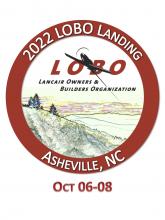 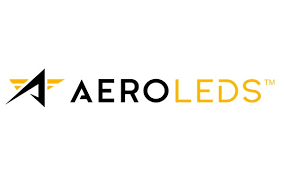 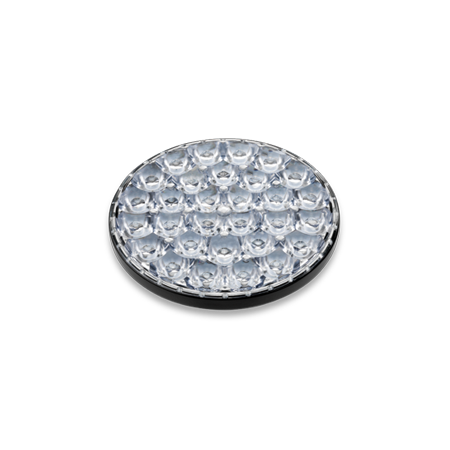 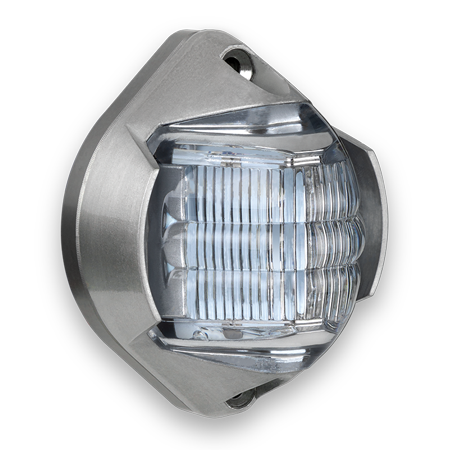 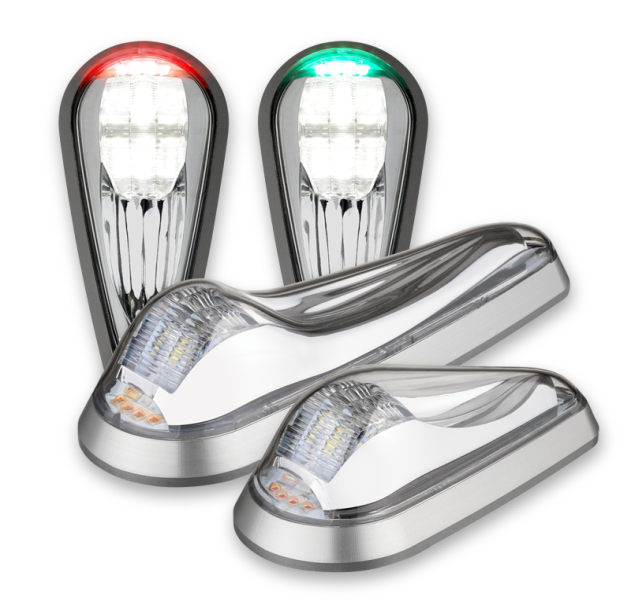 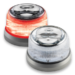 $1000 towards the purchase of any Aeroleds                     Item # 1                                     Retail value $1000